Complete with the words in the box. 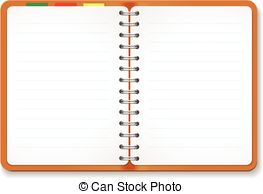 Complete with the months of the year. 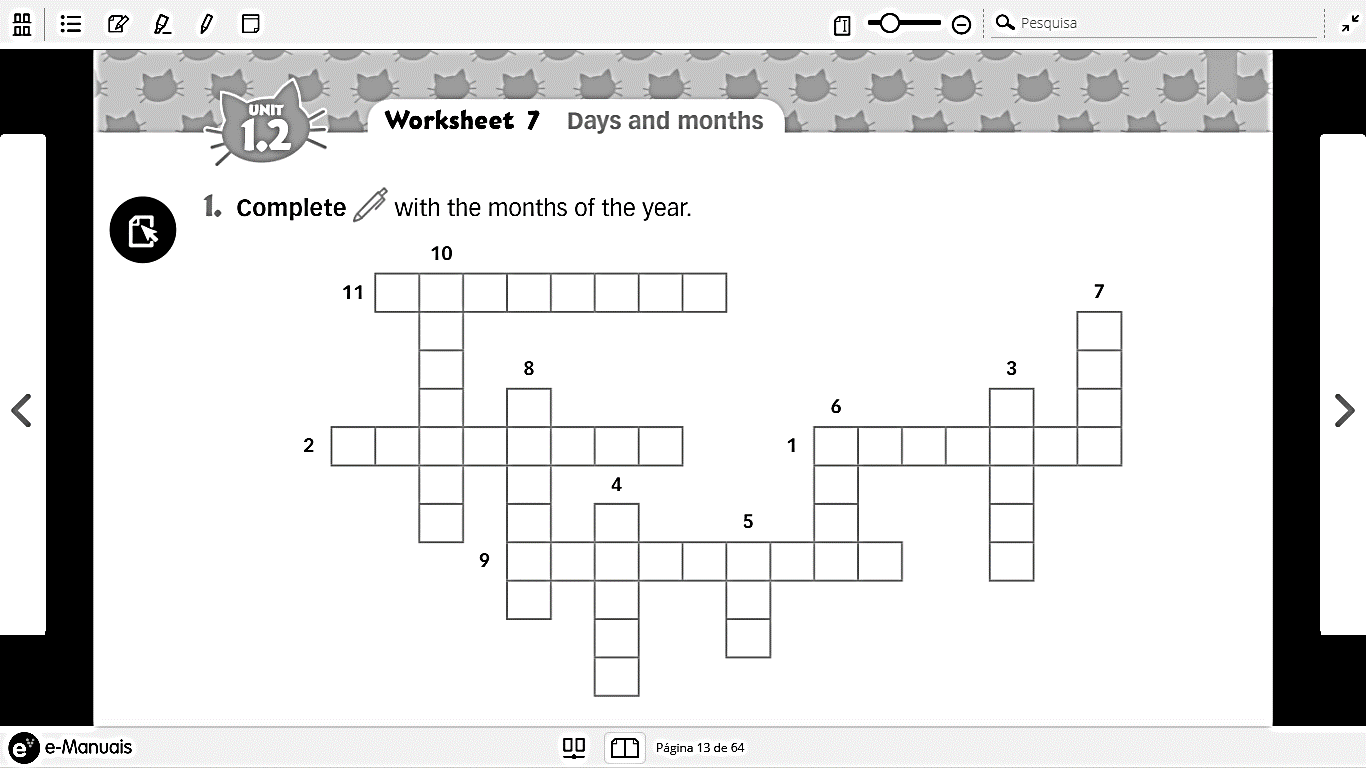                Which month is missing?  __ __ __ __ __ __ __ __  is missing!ANSWER KEYEXERCISE 1:MondayTuesdayWednesdayThursdayFridaySaturdaySundayEXERCISE 2:JanuaryFebruaryMarchAprilMaiJuneJulyAugustSeptemberOctoberNovemberDecember is missingName: ____________________________    Surname: ____________________________    Nber: ____   Grade/Class: _____Name: ____________________________    Surname: ____________________________    Nber: ____   Grade/Class: _____Name: ____________________________    Surname: ____________________________    Nber: ____   Grade/Class: _____Assessment: _____________________________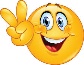 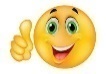 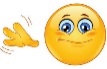 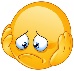 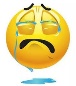 Date: ___________________________________________________    Date: ___________________________________________________    Assessment: _____________________________Teacher’s signature:___________________________Parent’s signature:___________________________